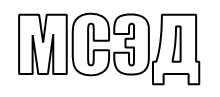 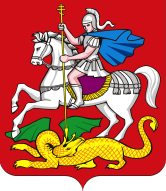 Министерство образования Московской области в соответствии с письмом Федеральной службы по надзору в сфере образования и науки (Рособрнадзор)                 от 24.01.2018 № 10-34 разъясняет следующее.В соответствии с Порядком проведения государственной итоговой аттестации по образовательным программам среднего общего образования, утвержденным приказом Минобрнауки России от 26.12.2013 № 1400 ЕГЭ для выпускников прошлых лет (ВПЛ) проводится досрочно, но не ранее 1 марта, и (или)                                   в дополнительные сроки проведения ЕГЭ.В соответствии с п.1.4 приказа Минобрнауки России от 10.11.2017 № 1099                «Об утверждении единого расписания и продолжительности проведения единого государственного экзамена по каждому учебному предмету, перечня средств обучения и воспитания, используемых при его проведении в 2018 году» установлены следующие сроки участия ВПЛ в ЕГЭ:с 21 марта по 11 апреля 2018 года (досрочный период); с 22 июня по 2 июля 2018 года (дополнительные (резервные) сроки) основного периода.Таким образом, ВПЛ могут участвовать в ЕГЭ в досрочный период, включая дополнительные (резервные) сроки досрочного периода, а также в дополнительные (резервные) сроки основного периода проведения ЕГЭ. Срок (период) сдачи ЕГЭ ВПЛ выбирают самостоятельно.Участие в экзаменах ВПЛ в основной период проведения ЕГЭ (с 28 мая                     по 20 июня 2018 года) допускается только при наличии у них уважительных причин (болезнь или иные обстоятельства, подтвержденные документально)                                   и соответствующего решения ГЭК.Обращаем внимание, что запрет на участие в ЕГЭ в основной период распространяется только на ВПЛ и не относится к лицам, обучающимся по образовательным программам среднего профессионального образования (СПО),                    и к обучающимся, получающим среднее общее образование в иностранных образовательных организациях.Дополнительно разъясняем по вопросу участия обучающихся в ЕГЭ                             по математике.Условием для выдачи аттестата о среднем общем образовании является успешная сдача ЕГЭ по обязательным предметам – русскому языку и математике. Обучающиеся имеют право выбрать по желанию один из уровней ЕГЭ                                по математике (базовый или профильный) или оба уровня одновременно. Образовательная организация не вправе обязывать обучающихся выбирать тот или иной уровень для сдачи ЕГЭ по математике.Пересдача одного из уровней ЕГЭ по математике возможна в случаях:выбора для сдачи только одного уровня ЕГЭ по математике и получения неудовлетворительного результата по данному уровню;получения неудовлетворительных результатов по обоим уровням.Если обучающийся выбрал для сдачи оба уровня ЕГЭ по математике (базовый и профильный) и получил неудовлетворительный результат по одному                                 из выбранных уровней, то он не допускается к повторной сдаче математики                           в дополнительные сроки, так как имеет удовлетворительный результат по учебному предмету «Математика».Руководителям муниципальных органов управления образованием необходимо организовать работу по доведению вышеуказанной информации до участников ЕГЭ, их родителей (законных представителей) и организовать дополнительную разъяснительную работу с обучающимися, их родителями (законными представителями) по вопросам выбора уровня ЕГЭ по математике.Кроме того, дополнительно обращаем внимание, что подача заявлений                     на сдачу ЕГЭ завершается 1 февраля 2018 года.Приложение: письмо Рособрнадзора от 24.01.2018 № 10-34 на 3 л. в 1 экз.МИНИСТЕРСТВО ОБРАЗОВАНИЯ МОСКОВСКОЙ ОБЛАСТИ МИНИСТЕРСТВО ОБРАЗОВАНИЯ МОСКОВСКОЙ ОБЛАСТИ бульвар Строителей,  д. 1, г. Красногорск, Московская область, 143407тел. 8 (498) 602-11-11; факс 8 (498) 602-09-93e-mail: minobr@mosreg.ru________________   № ____________На № ___________   от ____________Руководителям органов местного самоуправления муниципальных образований Московской области, осуществляющих управление в сфере образованияПервый заместитель министра образованияМосковской области   А.И. Анопченко